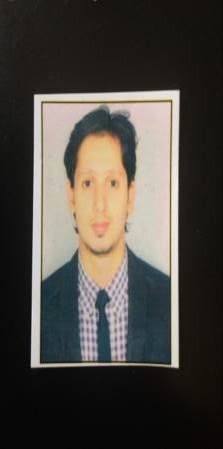  ZAHID   Email: zahid.389320@2freemail.comSeeking assignments in Retail Operations with a growth oriented organization of reputeEXECUTIVE SUMMARYAn experience of over 10 years in retail operations & customer relationship management. AREAS OF EXPOSURE- Retail Operations		- Merchandising				- Product Promotion- Business Development	            - Inventory- Shrinkage Control		- Customer Relationship Management     EMPLOYMENT PROGRESSAug’15 – July’18			Porsche Design, Mumbai			 Store ManagerKey Deliverables;Overall store management and meeting up with the budget and excellent customer service.Manage store operations by ensuring exceptional performance and excellent customer service.Visual merchandising and co-ordination.Follow Store SOP's and achieve store KPI's.Develop and implement employee performance evaluation and improvement plans.EMPLOYMENT PROGRESSMar’13 – April’15			Tommy Hilfiger, Dubai			Assistant Store ManagerKey Deliverables:Manage store operations by ensuring exceptional performance and excellent customer service.Management of all store operational issues, to include store housekeeping, store administrative duties, physical inventory, price changes etc.Visual merchandising and co-ordination with store and zonal VM.Follow Store SOP's and achieve store KPI's.Develop and implement employee performance evaluation and improvement plans.Motivating, organizing and engaging team to ensure set targets are met.Follow I-Manage for overall brand standards.Maintaining highest level service and floor standards.APRIL’12-FEB’13			Trent Limited (ZARA), Mumbai, INDIA		RESPONSIBLEKey Deliverables; Overall category and department managementProducing regular reposts daily, weekly, monthly, quarterly, yearly basis.Follow Store SOP's and achieve store KPI's.Assist customers in all aspects of store services including handling complaints And inquiries.Visual Merchandising with store VMCategory wise sales reportEnsure interior and exterior of store is maintained to company standardsAnalyzing Sales & Stock StatusTrain and supervise employeesEnsure banking is manage efficiently and cash and receipts are reconciledManage weekly inventoriesBriefing team leaders on a daily basis				                                                                                                                         NOV’09	-Nov’11        		Landmark Group, Saudi Arabia 		   Sales executive/VMKey Deliverables:Accessories and Footwear (Ladies, Men’s & Kids) in Riyadh, Kingdom of Saudi Arabia.Responsibility of handling Fashion Store, NEW LOOK – UK’S FAVORITE VALUE FASHION CHAIN with Apparel, Participating in overall operations of the store, meeting the targets and ensuring profitability of the store.Align Visual Merchandising to sales plans to increase sales.Monitoring and controlling store compliance in all areas, including customer care, effective planning and development, organization and time management.NOV’08-AUG’09	         FUTURE GROUP” PANTALOON RETAIL INDIA LTD.         FASHION ASSISTANTKey Deliverables:Responsibility of handling ‘ALL’ a plus size zone for both men and women& Customer Service Department in PANTALOON, phoenix mills, lowerparel, MUMBAI. “40,000 Sq. Feet Store with Carpet Area 33,000 Sq. Feet”. Regular review of Business and workout strategies on weekly basis.Strategy to increase Cash memo size and quantities through announcements and proper promotional graphics.Customer Retention by delivering international shopping experience.Align Visual Merchandising to sales plans to increase sales.Jan’07-July’08	          WESTSIDE ‘TRENT LIMITED’ (A TATA RETAIL ENTERPRISE)    SALES ASSOCIATEResponsibilities of handling customer and floor.Looking after the tidiness and cleanliness.Stock replenishments and stock shuffling.Looking after the billings and customer queries.Looking over warehouse operations.ACADEMIAPROFESSIONAL QUALIFICATION.Professional training provided by ‘FUTURE GROUP’. EDUCATIONAL QUALIFICATION.HSC.B.comTRAINING & ACHIEVEMENTSN.C.C. Training in School and College / NCC ‘A’ Certificate holder.Awarded best teamwork in WESTSIDE.Undergone training in basic Fire Fighting and First aid.ASSETSLeadership skills, Quick learner, sincere, honest and dedicated towards profession and responsibilities.INTERESTSInteracting with People, sharing knowledge, helping needy people, Traveling and reading books.PERSONAL INFORMATIONSLinguistic Abilities	:           English, Arabic, Urdu, Hindi, MarathiDate of Birth		: 	23 Oct 1985Marital Status		:	MarriedHeight 			: 	174 cm.Weight			:	70 kg.Complexion		: 	fair.Eyesight	            : 	6 / 6 both.Blood group		:	B-positive.       Driving License		:	India / UAE.